Dans ce jardinDans ce jardin si petit 
je sèmerai du persil, des radis ,
des salsifis, des soucis
Dans ce jardin très très long
je sèmerai des oignons, des potirons ,
des melons, des pois tout ronds
Dans ce jardin toujours beau
je sèmerai des poireaux, des haricots ,
et aussi des  coquelicots.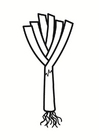 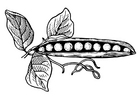 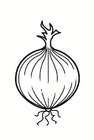 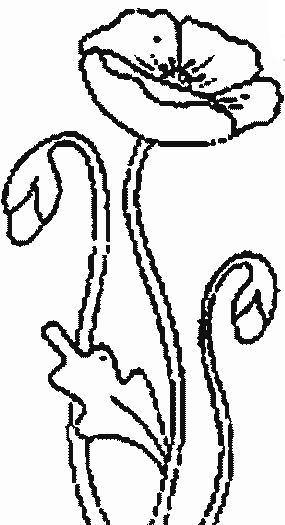 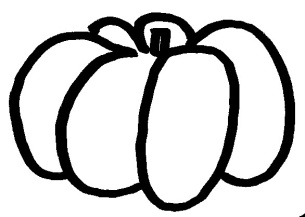 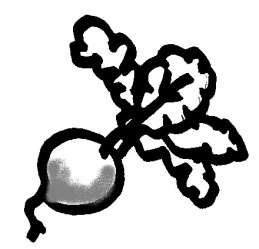 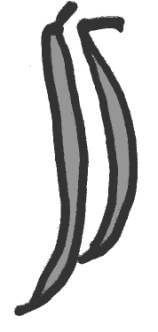 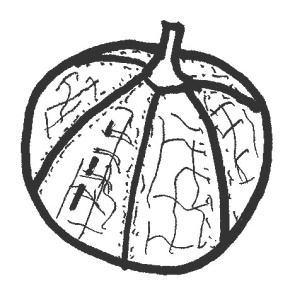 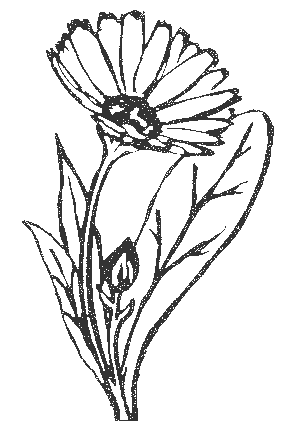 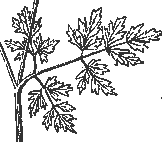 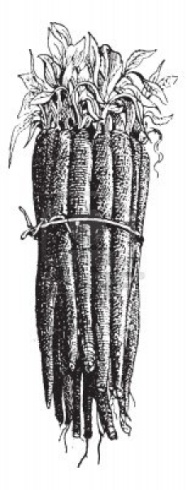 